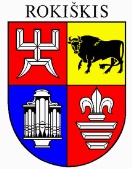 ROKIŠKIO RAJONO SAVIVALDYBĖS ADMINISTRACIJOS DIREKTORIUSĮSAKYMASDĖL LEIDIMŲ ĮVEŽTI, ĮSIGYTI, LAIKYTI, VEISTI AR PARDUOTI PAVOJINGUS ŠUNIS IŠDAVIMO TVARKOS APRAŠO TVIRTINIMO2024 m. liepos 23 d. Nr. AV-441RokiškisVadovaudamasi Lietuvos Respublikos gyvūnų gerovės ir apsaugos įstatymo 8 straipsnio 
3 ir 6 dalimis, Pavojingų šunų įvežimo, įsigijimo, veisimo, dresavimo, prekybos, laikymo ir kovinių šunų bei kovinių ir pavojingų šunų mišrūnų laikymo tvarkos aprašo, patvirtinto Valstybinės maisto ir veterinarijos tarnybos direktoriaus 2013 m. balandžio 15 d. įsakymu Nr. B1-290 „Dėl Pavojingų šunų įvežimo, įsigijimo, veisimo, dresavimo, prekybos, laikymo ir kovinių šunų bei kovinių ir pavojingų šunų mišrūnų laikymo tvarkos aprašo patvirtinimo“, 5 punktu:1. T v i r t i n u Leidimų įvežti, įsigyti, laikyti, veisti ar parduoti pavojingus šunis išdavimo tvarkos aprašą (pridedama).2. Pripažįstu netekusiu galios Rokiškio rajono savivaldybės administracijos direktoriaus 2013 m. birželio 4 d. įsakymą Nr. AV-490 „Dėl leidimo įvežti, įsigyti, laikyti, veisti pavojingus šunis ir prekiauti jais išdavimo tvarkos patvirtinimo“.Administracijos direktorius	 	 		Valerijus RancevasDarutis KrivasPATVIRTINTARokiškio rajono savivaldybėsadministracijos direktoriaus2024 m. liepos 23 d.įsakymu Nr. AV-441leidimų įvežti, įsigyti, laikyti, veisti ar parduotipavojingus šunis išdavimo tvarkos aprašas I. BENDROSIOS NUOSTATOS1.	Leidimų įvežti, įsigyti, laikyti, veisti ar parduoti pavojingus šunis išdavimo tvarkos aprašas (toliau – Aprašas) parengtas vadovaujantis Lietuvos Respublikos gyvūnų gerovės ir apsaugos įstatymo 3 straipsnio 10 dalies 5 punktu, 8 straipsnio 3 ir 6 dalimis, Valstybinės maisto ir veterinarijos tarnybos direktoriaus . sausio 9 d. įsakymu Nr. B1-5 „Dėl Kovinių ir pavojingų šunų veislių sąrašo patvirtinimo“, Valstybinės maisto ir veterinarijos tarnybos direktoriaus 2013 m. balandžio 15 d. įsakymu Nr. B1-290 „Dėl Pavojingų šunų įvežimo, įsigijimo, veisimo, dresavimo, prekybos, laikymo ir kovinių šunų bei kovinių ir pavojingų šunų mišrūnų laikymo tvarkos aprašo patvirtinimo“ ir Valstybinės maisto ir veterinarijos tarnybos direktoriaus 2005 m. kovo 1 d. įsakymu Nr. B1-146 „Dėl Valstybinės veterinarinės kontrolės objektų, išskyrus maisto tvarkymą, veterinarinio patvirtinimo reikalavimų patvirtinimo“.2.	Aprašo tikslas – nustatyti leidimų įvežti, įsigyti, laikyti, veisti ar parduoti pavojingus šunis išdavimo fiziniams asmenims, nuolat gyvenantiems Rokiškio savivaldybės (toliau – Savivaldybė) teritorijoje, tvarką.3. Aprašas taikomas fiziniams ir juridiniams asmenims, įvežantiems, įsigyjantiems, laikantiems, veisiantiems ir prekiaujantiems pavojingais šunimis Rokiškio rajone. Pavojingų šunų veislės nurodytos Kovinių ir pavojingų šunų veislių sąraše, patvirtintame Lietuvos Respublikos valstybinės maisto ir veterinarijos tarnybos direktoriaus 2013 m. sausio 9 d. įsakymu Nr. B1-5 „Dėl Kovinių ir pavojingų šunų veislių sąrašo patvirtinimo“. 4. Aprašo 3 punktas netaikomas:4.1. asmenims, gyvenantiems kitose šalyse ir keliaujantiems Lietuvos Respublikos teritorijoje su jiems priklausančiais pavojingais šunimis arba vežantiems juos per Lietuvos Respublikos teritoriją tranzitu;4.2. asmenims, laikinai atvykstantiems su jiems priklausančiais pavojingais šunimis iš kitų šalių į Lietuvos Respublikoje organizuojamus renginius su gyvūnais.II SKYRIUSREIKALAVIMAI IR RIBOJIMAI LEIDIMUI GAUTI5. Fiziniai ir juridiniai asmenys (toliau – Atsakingi asmenys), įvežantys, įsigiję, laikantys, veisiantys ir parduodantys pavojingus šunis Rokiškio rajono savivaldybės teritorijoje, privalo nustatyta tvarka gauti leidimus.6. Leidimai neišduodami asmenims:6.1. jaunesniems nei 18 metų;6.2. įrašytiems į sveikatos priežiūros įstaigos įskaitą dėl alkoholio, narkotinių ar psichotropinių medžiagų vartojimo ar psichinės ligos;6.3. teistiems už tyčinius smurtinius nusikaltimus, jeigu teistumas neišnykęs arba nepanaikintas;6.4. gyvenantiems kartu su asmenimis, nurodytais 6.2 ir 6.3 punktuose.6.5. gyvenantiems daugiabučiuose namuose.III SKYRIUSLEIDIMŲ IŠDAVIMO TVARKA7. Leidimus išduoda, jų galiojimą sustabdo ir panaikina Savivaldybės meras. Leidimas įforminamas Savivaldybės mero potvarkiu. 8. Norėdamas gauti leidimą, asmuo Savivaldybės administracijai turi pateikti rašytinį prašymą (patvirtintos formos prašymą) ir šiuos dokumentus:8.1. asmens tapatybę patvirtinantį dokumentą;8.2. seniūnijos išduotą pranešimą gyvenamosios patalpos savininkui (bendraturčiams) apie asmenis, deklaravusius gyvenamąją vietą gyvenamojoje patalpoje, kurioje bus laikomas pavojingas šuo;8.3. pažymas, kad Atsakingas asmuo ir kartu su juo gyvenantys asmenys nėra įrašyti į sveikatos priežiūros įstaigos įskaitą dėl  alkoholio, narkotinių ar psichotropinių medžiagų vartojimo ar psichinės ligos;8.4. pažymas, kad Atsakingas asmuo ir kartu su juo gyvenantys asmenys nėra teisti už tyčinius smurtinius nusikaltimus arba, kad jų teistumas yra išnykęs ar panaikintas;8.5. kitų šeimų pilnamečių asmenų raštišką sutikimą, jei name gyvena ne viena šeima;8.6. pažymas apie pavojingo šuns registravimą, vakcinaciją, ženklinimą poodine mikroschema;8.7. pavojingo šuns kilmės dokumentą, kuris patvirtina šuns kilmę ir veislę;9. Juridiniams asmenims leidimai išduodami pateikus juridinio asmens valdymo organo sprendimą paskirti atsakingą asmenį už pavojingą šunį ir kitus dokumentus, nurodytus 8.1–8.7 papunkčiuose.10. Prašymas dėl leidimo išdavimo nagrinėjamas Lietuvos Respublikos įstatymų ir kitų teisės aktų nustatyta tvarka.11. Potvarkyje dėl leidimo įvežti, įsigyti, laikyti, veisti ir parduoti pavojingus šunis nurodoma Atsakingo asmens, kuriam suteikiama teisė įvežti, įsigyti, laikyti, veisti pavojingų veislių šunis ir jais prekiauti, vardas, pavardė, gyvenamoji vieta, pavojingo šuns laikymo vieta (konkretus adresas).12. Potvarkis dėl leidimo įvežti, įsigyti, laikyti, veisti ir parduoti pavojingus šunis išduodamas ne vėliau kaip per 10 darbo dienų nuo prašymo ir visų reikiamų dokumentų gavimo Savivaldybės administracijoje. Šis terminas gali būti ilgesnis tik tuo atveju, kai būtina gauti papildomų duomenų leidimui parengti.13. Potvarkis dėl leidimo įvežti, įsigyti, laikyti, veisti ir parduoti pavojingus šunis išduodamas pareiškėjui asmeniškai ar pareiškėjo atstovui, turinčiam teisę Lietuvos Respublikos civilinio kodekso nustatyta tvarka atstovauti pareiškėjui.14. Jei leidimą išduoti atsisakoma, pareiškėjui raštu nurodoma atsisakymo priežastys ir teisė šį atsisakymą skųsti teisės aktų nustatyta tvarka.15. Potvarkio dėl leidimo  įvežti, įsigyti, laikyti, veisti ir parduoti pavojingus šunis galiojimas sustabdomas:15.1. kai nustatoma, kad buvo pažeisti Aprašo ir kitų teisės aktų, reglamentuojančių pavojingų šunų įvežimą, įsigijimą, veisimą, laikymą ir prekybą reikalavimai;15.2. mirus šuns savininkui, kol jo įpėdiniui bus išduotas leidimas laikyti pavojingą šunį.16. Potvarkis dėl leidimo įvežti, įsigyti, laikyti, veisti ir parduoti pavojingus šunis panaikinamas:16.1. kai Atsakingas asmuo pateikė klaidingą informaciją ar suklastotus dokumentus;16.2. mirus šuns savininkui, jei įpėdinis nepriėmė palikimo, ar įpėdiniui atsisakyta išduoti leidimą laikyti pavojingą šunį;16.3. kai per nustatytą terminą nepašalinami Aprašo ir kitų teisės aktų, reglamentuojančių pavojingų šunų įvežimą, įsigijimą, veisimą, laikymą ir prekybą, reikalavimai;16.4. kai per vienerius metus pakartotinai pažeidžiamas Aprašas ir kitų teisės aktų, reglamentuojančių pavojingų šunų įvežimą, įsigijimą, veisimą, laikymą ir prekybą, reikalavimai.17. Apie Potvarkio dėl leidimo įvežti, įsigyti, laikyti, veisti ir parduoti pavojingus šunis panaikinimą ar sustabdymą informuojamas Atsakingas asmuo, kuriam buvo išduotas leidimas, Valstybinė maisto ir veterinarijos tarnyba bei paslaugų teikėjas, kuris yra laimėjęs Savivaldybės administracijos skelbtą konkursą bešeimininkių ir bepriežiūrių gyvūnų laikinosios globos paslaugoms vykdyti ir su juo yra sudaryta šių paslaugų teikimo sutartis (toliau – Gyvūnų globėjas).18. Gyvūnų globėjas, gavęs informaciją apie leidimo panaikinimą ar sustabdymą, iš Atsakingo asmens laikinajai globai paima pavojingą šunį, kol atsiradę pažeidimai bus pašalinti.19. Jeigu paimtas pavojingas šuo kelia realią grėsmę žmonėms ar kitiems gyvūnams, jis gali būti nugaišinamas.20. Atsakingas asmuo privalo kompensuoti Gyvūnų globėjui visas laikinosios globos išlaidas, įskaitant ir nugaišinimo išlaidas.III SKYRIUSBAIGIAMOSIOS NUOSTATOS21. Aprašo įgyvendinimo priežiūrą pagal savo kompetenciją vykdo Savivaldybės administracija, Valstybinė maisto ir veterinarijos tarnyba ir kitų kontroliuojančių valstybės institucijų pareigūnai. 22. Asmenys, pažeidę teisės aktų, reglamentuojančių pavojingų šunų įvežimą, įsigijimą, veisimą, laikymą ir prekybą jais nuostatas, atsako Lietuvos Respublikos įstatymų nustatyta tvarka.23. Aprašas keičiamas Savivaldybės mero potvarkiu. ________________Leidimų įvežti, įsigyti, laikyti, veisti ar parduotipavojingus šunis išdavimo tvarkos aprašopriedasPRAŠYMASIŠDUOTI LEIDIMą ĮVEŽTI, ĮSIGYTI, LAIKYTI, VEISTI PARDUOTI PAVOJINGUS ŠUNIS ROKIŠKIO RAJONO SAVIVALDYBĖS TERITORIJOJE________________Data________________vietaPrašau išduoti leidimą ____________________________________________________________(įrašyti pasirinktinai žodį: įvežti, įsigyti, laikyti, veisti, parduoti)pavojingą šunį, kurio veislė yra (reikalingą pažymėti „x“):□ Amerikiečių Stafordšyro terjeras	□ Filarasileiro (Brazilų mastifas)	□ Kangalas (turkų aviganis)	□ Stafordšyro bulterjeras	             □ Argentinos dogas□ Amerikiečių buldogas	□ Pietų Rusijos aviganis      	□ Kaukazo aviganisPavojingo šuns laikymo adresas: ____________________________________________________Kartu su manimi gyvena:1. ________________________________________________________________________________(asmens vardas, pavardė, gimimo metai, giminystės ar kitas ryšys)2. ________________________________________________________________________________ 3. ________________________________________________________________________________ 4. ________________________________________________________________________________Leidimui gauti pateikiu šiuos dokumentus (reikalingus pažymėti „x“):⬜Juridinio asmens įregistravimo pažymėjimo kopiją, ____ lapas (-ai);(pildyti tik juridiniams asmenims);⬜ juridinio asmens valdymo organo patvirtinto dokumento, apie asmens paskyrimą būti atsakingu už pavojingus šunis, laikomus juridinio asmens patalpose ar teritorijoje_______ lapas (-ai);(pildyti tik juridiniams asmenims)⬜ dokumentų, patvirtinančių, kad asmuo (įgaliotas asmuo) ir kartu gyvenantys asmenys nėra įrašyti į sveikatos priežiūros įstaigos įskaitą dėl alkoholizmo, narkomanijos ar psichinės ligos kopijos, ____ lapas (-ai);⬜ dokumentų, patvirtinančių, juridinis, fizinis, įgaliotas ir kartu gyvenantys asmenys nėra teisti už tyčinius smurtinius nusikaltimus arba, kad teistumas yra išnykęs ar panaikintas, kopijos ____ lapas (-ai);⬜asmens (įgalioto asmens) gyvenamosios vietos ir patalpų, kurioje bus nuolat laikomas pavojingas šuo, deklaravimo bei nuosavybės dokumentai ar savininko notariškai patvirtintas sutikimas, kad jo patalpose asmuo gali laikyti pavojingą šunį, _______ lapas (-ai);⬜ dokumento, patvirtinančio pavojingo šuns paženklinimą poodine mikroschema, kopija ____ lapas   (-ai); ⬜ dokumento, patvirtinančio pavojingo šuns skiepijimą, kopija ____ lapas (-ai); ⬜ Valstybinės maisto ir veterinarijos tarnybos patvirtinimą, ___ . lapas (-ai).Patvirtinu, kad visi šiame prašyme ir jo prieduose pateikti duomenys yra teisingi.Taip pat pavirtinu, kad esu susipažinęs ir įsipareigoju laikytis:1. Lietuvos Respublikos gyvūnų gerovės ir apsaugos įstatymo.2. Pavojingų šunų įvežimo, įsigijimo, veisimo, dresavimo, prekybos, laikymo ir kovinių šunų bei kovinių ir pavojingų šunų mišrūnų laikymo tvarkos aprašo, patvirtinto Valstybinės maisto ir veterinarijos tarnybos direktoriaus 2013 m. balandžio 15 d. įsakymu Nr. B1-290 „Dėl pavojingų šunų įvežimo, įsigijimo, veisimo, dresiravimo, prekybos, laikymo ir kovinių šunų bei kovinių ir pavojingų šunų, mišrūnų laikymo tvarkos aprašo patvirtinimo“.3. Gyvūnų laikymo Rokiškio rajono savivaldybės teritorijos gyvenamosiose vietovėse taisyklių, patvirtintų Rokiškio rajono savivaldybės administracijos direktoriaus 2022 m. spalio 6 d. įsakymu Nr. AV-1020 „Dėl Gyvūnų laikymo Rokiškio rajono savivaldybės teritorijos gyvenamosiose vietovėse taisyklių patvirtinimo“.Sutinku, kad mano pateikti asmens duomenys būtų tvarkomi vadovaujantis Lietuvos Respublikos asmens duomenų teisinės apsaugos įstatymu._____________________ 	_____________(vardas ir pavardė) 	(parašas)__________________________________________________________________________________________(fizinio/juridinio asmens vardas ir pavardė)_____________________________________________________________(fizinio/juridinio kodas/ gimimo metai)_____________________________________________________________(fizinio asmens gyvenamoji vieta /juridinio asmens buveinė)________________________________________________________________(telefono numeris)_________________________________________________________________(el. pašto adresas)